  Freeland Internet Safety Tips 2016   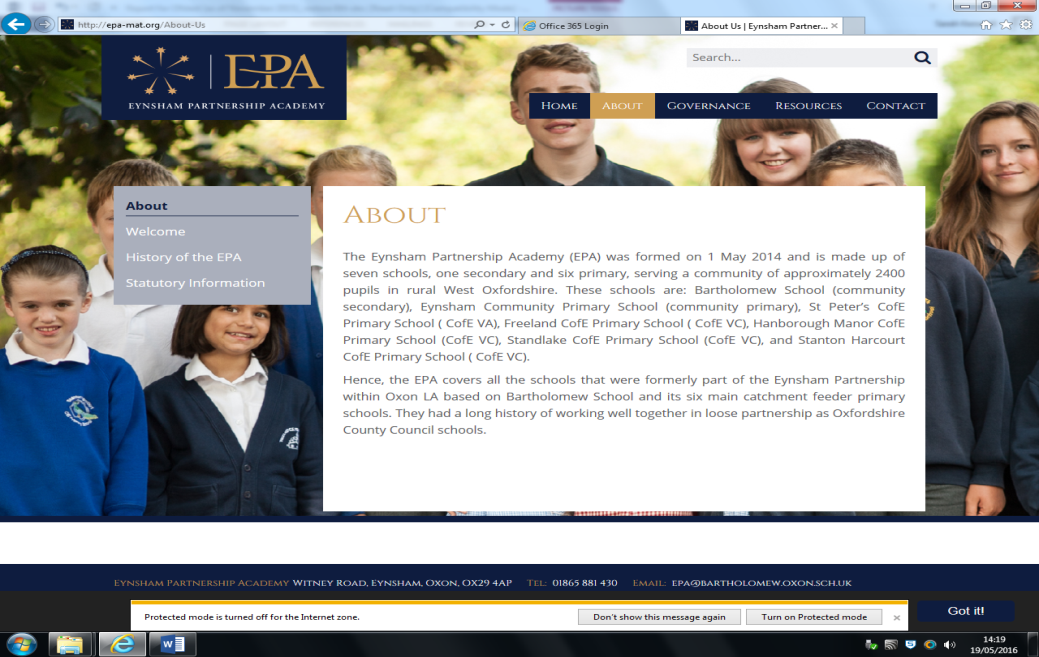 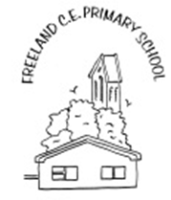 Playing GamesCheck age ratings of bought/downloaded gamesJoin in – ask questions about the game, why they like it, who uses it at school, who can you talk to, who are their friends in the game?Know who you're playing withClub Penguin, Moshi’s, Movie Star Planet and others enable players to chat - Do primary school children need to chat?Never share personal informationGames consoles also allow you to set parental controlsXbox 
http://support.xbox.com/en-US/xbox-360/security/xbox-live-parental-controlPlayStation 
http://manuals.playstation.net/document/en/ps3/current/basicoperations/parentallock.htmlWii 
http://en-americas-support.nintendo.com/app/answers/landing/p/604/c/631Safety Tip: Remember that messages and talking (headsets) happen - not just gameplay. Keep the console within a family space if possible and let your child know they can come to you if anything upsets them.Making FriendsKnow who their online friends are – they can have access to your child’s personal informationReal world has Stranger DangerOnline has Virtual Stranger Danger - there are even more risks here!Have a list of ‘friends’ or ‘buddies’ - They can see when online and start conversationsTalking on the InternetMany ways to 'talk' online – Email; Instant Messaging; Webcams (Skype); Chat RoomsInstant text chat between two or more people is private un-moderated chatSometimes chat rooms are moderated but not often and not well enoughSafety Tip: Make sure you're happy with who you child can 'talk' to; only be friends with people online that they are friends with in the real world. Do they really need to enter online chatting at all?SearchingEasy for anyone to stumble across things that might upset or disturb them. Children are naturally curious without actually being untrustworthySafety Tip: Turn on SafeSearch from Google. Encourage children to tell you if they see anything that upsets them online, because you can help them.SmartphonesMost modern phones are actually mini computers, used for everything a PC or laptop can do – ask your ISP (BT etc..) and Service Provider (O2 etc..) about Parental ControlsSafety Tip: If you need peace of mind then buy your primary school child a standard mobile - not a smartphone.YouTubeSome content can be inappropriate; there is no true age check of the viewerCan be viewed on many types of device – Laptops, iPads, phones etc….SnapchatApp for iPhones, iPads and Android devicesAllows senders to send photos. Users can send time limited photos that might be embarrassing/silly/hurtful knowing they will 'disappear‘Safety Tip: YouTube Safety Mode can easily be set to block inappropriate content and comments.Facebook & InstagramThe age limit for Facebook and Instagram is 13 years old. The system is easily tricked, any age can be enteredThese sites share incredible amounts of information, allow unmonitored conversations with their ‘friends’ and potentially provide contact with people they don’t knowSafety Tip: If your child is already an underage user, revisit their profile with them and ask your child why they need Facebook and try to work through another way to communicate with 'friends'.The RisksCyberbullying – can be 24 hours a day, not just at schoolGrooming – used by people with inappropriate interest in children; to engage with them in acts over the internet or in person.Inappropriate websites – the Internet is wide-open and not centrally moderated  Viruses/Security- cybercrime is big business. The use of technology to steal money and personal informationEducationGet involved – find out about the games played and sites visitedSet some House Rules around online time, where the laptop/PC is to be used, not sharing info and pictures, ensure your child can approach you if worried. Get their agreement.Parental ControlsTo filter, set time limits, monitor and report.  Windows/iPads/iPhone and more have free in-built controls. You can easily set them up.All major ISPs offer Parental Controls free of charge – give them a call and ask!Safety Tip: Turn your internet router off at night time. Be wary that parental controls will never make the internet 100% ‘safe’Useful Websites… for Parents/Carershttps://www.thinkuknow.co.uk/parents/Primary/ - find the latest information on the sites you like to visit, mobiles and new technologyhttps://www.getsafeonline.org/safeguarding-children/ - protect yourself and your devices from shopping, banking, social threatshttp://www.internetmatters.org/ - a great website, easily to learn and navigatehttp://www.nspcc.org.uk/preventing-abuse/keeping-children-safe/online-safety/ - Safety advice from NSPCCTools to help… for Parents/CarersHow to configure Google SafeSearchhttp:// www.google.com/familysafety/toolsHow to configure YouTube Safety Modehttp://www.google.com/safetycenter/families/start/#set-a-filter-to-keep-inappropriate-content-out How to configure Windows Parental Controlshttp://windows.microsoft.com/en-gb/windows/set-parental-controlsHow to configure Restrictions (iPad, iPhones etc..)http://support.apple.com/kb/ht4213